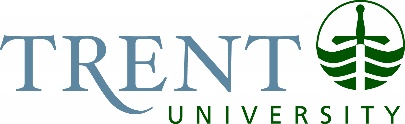 A N C I E N T   G R E E K  &  R O M A N   S T U D I E S	Trent University invites applications for a one-year (12 months) limited term appointment in the Ancient Greek & Roman Studies Program (AGRS 0.5) and The Department of Anthropology (ANTH 0.5) at the rank of Assistant Professor, commencing August 15, 2022 to August 14, 2023. This position is located at the Peterborough Campus and is subject to budgetary approval.  The successful candidate will teach courses over the fall and winter terms.Candidates must hold a Ph.D. in Classics or Classical Archaeology or a closely related field and have an active research, publication, and teaching record in Classical Archaeology and/or related fields. Experience teaching courses in Classical Archaeology, mythology, and/or ancient languages is preferable. The successful candidate will engage in a combination of in-person and online teaching, with a teaching load of three courses in the fall term and four courses in the winter term. The proposed slate of courses to be taught includes AHCL 1300H (WI) Gods, Heroes, Monsters, AHCL-GESO 2520H (WI) Women in the Ancient World, LATN 1000H/1001H (FA/WI) Elementary Latin I/II or GREK 1000H/1001H (FA/WI) Elementary Greek I/II, and ANTH-AHCL 2206H (WI) Archaeology and Art history of Ancient Rome (WI), ANTH-AHCL 3240H (FA) Etruscan Archaeology, ca. 1000-200 BCE, and a Special Topic course to be proposed by the successful candidate at either the 3000- or 4000-level (FA). Candidates are invited to submit all application materials electronically, clearly indicating that the application is for AGRS-ANTH LTA, PTBO. Please send applications including a cover letter, a full current curriculum vitae showing qualifications and previous experience, the names and complete contact information (including e-mail addresses and phone numbers) of three academic referees who would be willing to write on the candidate’s behalf, and include a teaching dossier if available, to agrsjobs@trentu.ca , attention Dr. George Kovacs, Coordinator, Ancient Greek & Roman Studies. Please note that applications will only be accepted in PDF format via email. Questions about the position should be directed to Dr. George Kovacs at: gakovacs@trentu.caAdditional information about the departments and its faculty is available at our websites:https://www.trentu.ca/agrs/http://www.trentu.ca/anthropology and http://www.trentu.ca/archaeologyDeadline for Applications: April 14, 2022Trent University is actively committed to creating a diverse and inclusive campus community and encourages applications from all qualified candidates. Trent University offers accommodation for applicants with disabilities in its recruitment processes. If you require accommodation during the recruitment process or require an accessible version of a document/publication, please contact gakovacs@trentu.ca. All qualified candidates are encouraged to apply; however, Canadian citizens and permanent residents will be given priority.